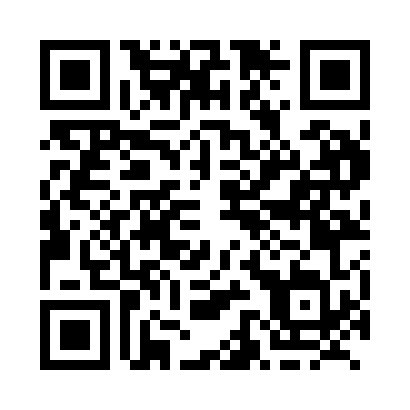 Prayer times for Mountjoy, Ontario, CanadaMon 1 Jul 2024 - Wed 31 Jul 2024High Latitude Method: Angle Based RulePrayer Calculation Method: Islamic Society of North AmericaAsar Calculation Method: HanafiPrayer times provided by https://www.salahtimes.comDateDayFajrSunriseDhuhrAsrMaghribIsha1Mon3:295:281:296:599:3011:302Tue3:295:291:306:599:3011:303Wed3:305:301:306:599:3011:304Thu3:305:301:306:589:2911:305Fri3:315:311:306:589:2911:306Sat3:315:321:306:589:2811:297Sun3:325:331:316:589:2811:298Mon3:325:341:316:589:2711:299Tue3:335:341:316:579:2711:2910Wed3:335:351:316:579:2611:2811Thu3:345:361:316:579:2511:2812Fri3:345:371:316:569:2511:2813Sat3:355:381:316:569:2411:2714Sun3:355:391:316:569:2311:2715Mon3:365:401:326:559:2211:2716Tue3:365:411:326:559:2111:2617Wed3:375:431:326:549:2011:2518Thu3:395:441:326:549:1911:2319Fri3:415:451:326:539:1811:2120Sat3:435:461:326:539:1711:1921Sun3:465:471:326:529:1611:1722Mon3:485:481:326:519:1511:1523Tue3:505:501:326:519:1411:1324Wed3:525:511:326:509:1311:1125Thu3:545:521:326:499:1111:0926Fri3:565:531:326:499:1011:0727Sat3:585:541:326:489:0911:0428Sun4:015:561:326:479:0811:0229Mon4:035:571:326:469:0611:0030Tue4:055:581:326:459:0510:5831Wed4:076:001:326:459:0310:55